РЕЗЮМЕ
Турец Екатерины АндреевныЛичные данные: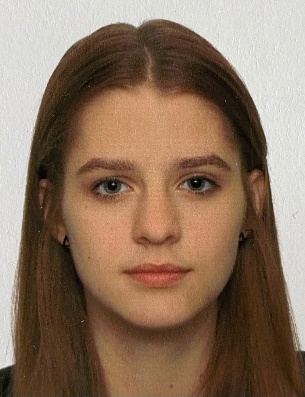 Дата рождения: 18.10.2002 (21 год)Семейное положение: не замужемАдрес: г. Минск, пр. Пушкина, д. 19, кв. 5Мобильный телефон: +375293522694E-mail: katturets@gmail.com Образование:2020 г. – 2024 г.: Белорусский государственный технологический университет.Специальность: менеджмент (международный).Квалификация: менеджер-экономист.2009 – 2020 гг.: ГУО «Средняя школа №7 г. Минска»февраль 2021 – май 2021 г.: курсы повышения квалификации по компьютерно-информационным технологиям, «Internet/Intranet» технологии в профессиональной деятельностиОпыт работы:август 2022 – ноябрь 2022: ООО «Эл Пи Пи БЛР», продавец-консультантСфера профессиональных интересов:Работа в программах пакета Microsoft Office, работа в Google Таблицах, маркетинг, психология управления, управление персоналом, анализ рынков и конкурентов, участие в деловых играх и исследовательских работах по продвижению start-up проектов, медиация, внешнеэкономическая деятельность.Дополнительная информация:Навыки: знание программ пакета Microsoft Office, базовые навыки HTML-верстки, оперирование в социальных сетях, монтаж видео.Языки: немецкий – B1, испанский – A1.Приложение А. Удостоверение об окончании Института повышения квалификации и переподготовки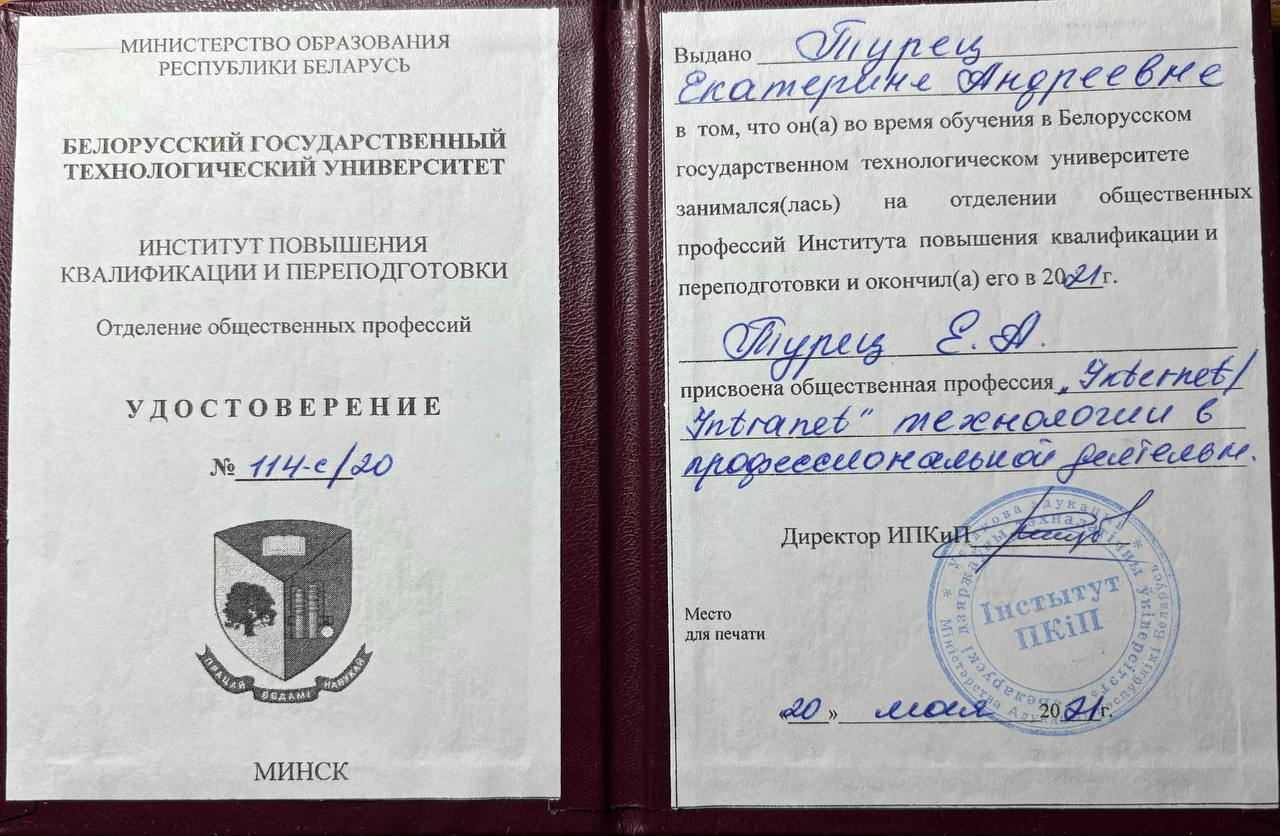 